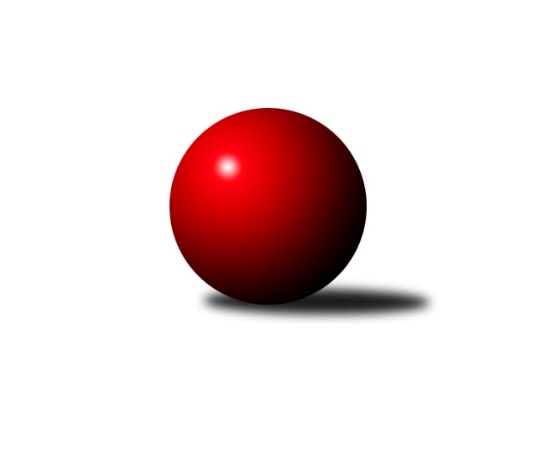 Č.3Ročník 2021/2022	20.5.2024 Přebor Plzeňského kraje 2021/2022Statistika 3. kolaTabulka družstev:		družstvo	záp	výh	rem	proh	skore	sety	průměr	body	plné	dorážka	chyby	1.	TJ Sokol Zahořany	3	3	0	0	19.0 : 5.0 	(44.0 : 28.0)	2576	6	1779	797	33	2.	TJ Slavoj Plzeň B	3	2	1	0	18.0 : 6.0 	(45.5 : 26.5)	3082	5	2130	952	50.3	3.	TJ Sokol Kdyně B	3	2	1	0	14.0 : 10.0 	(37.5 : 34.5)	2696	5	1878	818	42.3	4.	TJ Sokol Újezd sv. Kříže	2	2	0	0	12.0 : 4.0 	(26.5 : 21.5)	2809	4	1948	861	56.5	5.	SK Škoda VS Plzeň B	3	2	0	1	14.0 : 10.0 	(38.5 : 33.5)	2915	4	2022	893	44.3	6.	TJ Havlovice B	2	1	0	1	10.0 : 6.0 	(27.0 : 21.0)	2248	2	1588	661	68	7.	TJ Sokol Plzeň V A	3	1	0	2	10.0 : 14.0 	(32.0 : 40.0)	2649	2	1862	787	60.7	8.	TJ Dobřany B	3	1	0	2	8.0 : 16.0 	(28.5 : 43.5)	2441	2	1727	714	48	9.	TJ Sokol Díly A	2	0	0	2	4.0 : 12.0 	(21.0 : 27.0)	2767	0	1900	867	51.5	10.	TJ Sokol Plzeň V B	3	0	0	3	7.0 : 17.0 	(34.5 : 37.5)	2629	0	1851	778	57.3	11.	TJ Sokol Pec pod Čerchovem	3	0	0	3	4.0 : 20.0 	(25.0 : 47.0)	2454	0	1765	690	85Tabulka doma:		družstvo	záp	výh	rem	proh	skore	sety	průměr	body	maximum	minimum	1.	TJ Slavoj Plzeň B	2	2	0	0	14.0 : 2.0 	(33.5 : 14.5)	3110	4	3198	3021	2.	TJ Sokol Zahořany	2	2	0	0	13.0 : 3.0 	(28.5 : 19.5)	2637	4	2709	2565	3.	TJ Sokol Kdyně B	2	1	1	0	9.0 : 7.0 	(25.5 : 22.5)	3077	3	3103	3050	4.	TJ Sokol Újezd sv. Kříže	1	1	0	0	7.0 : 1.0 	(13.5 : 10.5)	2562	2	2562	2562	5.	TJ Dobřany B	3	1	0	2	8.0 : 16.0 	(28.5 : 43.5)	2441	2	2509	2406	6.	TJ Sokol Díly A	0	0	0	0	0.0 : 0.0 	(0.0 : 0.0)	0	0	0	0	7.	SK Škoda VS Plzeň B	0	0	0	0	0.0 : 0.0 	(0.0 : 0.0)	0	0	0	0	8.	TJ Havlovice B	1	0	0	1	3.0 : 5.0 	(12.0 : 12.0)	2306	0	2306	2306	9.	TJ Sokol Plzeň V A	1	0	0	1	3.0 : 5.0 	(11.0 : 13.0)	3082	0	3082	3082	10.	TJ Sokol Plzeň V B	1	0	0	1	3.0 : 5.0 	(11.0 : 13.0)	2921	0	2921	2921	11.	TJ Sokol Pec pod Čerchovem	2	0	0	2	3.0 : 13.0 	(20.5 : 27.5)	2199	0	2217	2181Tabulka venku:		družstvo	záp	výh	rem	proh	skore	sety	průměr	body	maximum	minimum	1.	SK Škoda VS Plzeň B	3	2	0	1	14.0 : 10.0 	(38.5 : 33.5)	2915	4	3115	2539	2.	TJ Havlovice B	1	1	0	0	7.0 : 1.0 	(15.0 : 9.0)	2190	2	2190	2190	3.	TJ Sokol Zahořany	1	1	0	0	6.0 : 2.0 	(15.5 : 8.5)	2514	2	2514	2514	4.	TJ Sokol Újezd sv. Kříže	1	1	0	0	5.0 : 3.0 	(13.0 : 11.0)	3056	2	3056	3056	5.	TJ Sokol Kdyně B	1	1	0	0	5.0 : 3.0 	(12.0 : 12.0)	2315	2	2315	2315	6.	TJ Sokol Plzeň V A	2	1	0	1	7.0 : 9.0 	(21.0 : 27.0)	2433	2	2592	2273	7.	TJ Slavoj Plzeň B	1	0	1	0	4.0 : 4.0 	(12.0 : 12.0)	3054	1	3054	3054	8.	TJ Dobřany B	0	0	0	0	0.0 : 0.0 	(0.0 : 0.0)	0	0	0	0	9.	TJ Sokol Pec pod Čerchovem	1	0	0	1	1.0 : 7.0 	(4.5 : 19.5)	2709	0	2709	2709	10.	TJ Sokol Plzeň V B	2	0	0	2	4.0 : 12.0 	(23.5 : 24.5)	2483	0	2518	2447	11.	TJ Sokol Díly A	2	0	0	2	4.0 : 12.0 	(21.0 : 27.0)	2767	0	3097	2436Tabulka podzimní části:		družstvo	záp	výh	rem	proh	skore	sety	průměr	body	doma	venku	1.	TJ Sokol Zahořany	3	3	0	0	19.0 : 5.0 	(44.0 : 28.0)	2576	6 	2 	0 	0 	1 	0 	0	2.	TJ Slavoj Plzeň B	3	2	1	0	18.0 : 6.0 	(45.5 : 26.5)	3082	5 	2 	0 	0 	0 	1 	0	3.	TJ Sokol Kdyně B	3	2	1	0	14.0 : 10.0 	(37.5 : 34.5)	2696	5 	1 	1 	0 	1 	0 	0	4.	TJ Sokol Újezd sv. Kříže	2	2	0	0	12.0 : 4.0 	(26.5 : 21.5)	2809	4 	1 	0 	0 	1 	0 	0	5.	SK Škoda VS Plzeň B	3	2	0	1	14.0 : 10.0 	(38.5 : 33.5)	2915	4 	0 	0 	0 	2 	0 	1	6.	TJ Havlovice B	2	1	0	1	10.0 : 6.0 	(27.0 : 21.0)	2248	2 	0 	0 	1 	1 	0 	0	7.	TJ Sokol Plzeň V A	3	1	0	2	10.0 : 14.0 	(32.0 : 40.0)	2649	2 	0 	0 	1 	1 	0 	1	8.	TJ Dobřany B	3	1	0	2	8.0 : 16.0 	(28.5 : 43.5)	2441	2 	1 	0 	2 	0 	0 	0	9.	TJ Sokol Díly A	2	0	0	2	4.0 : 12.0 	(21.0 : 27.0)	2767	0 	0 	0 	0 	0 	0 	2	10.	TJ Sokol Plzeň V B	3	0	0	3	7.0 : 17.0 	(34.5 : 37.5)	2629	0 	0 	0 	1 	0 	0 	2	11.	TJ Sokol Pec pod Čerchovem	3	0	0	3	4.0 : 20.0 	(25.0 : 47.0)	2454	0 	0 	0 	2 	0 	0 	1Tabulka jarní části:		družstvo	záp	výh	rem	proh	skore	sety	průměr	body	doma	venku	1.	TJ Sokol Zahořany	0	0	0	0	0.0 : 0.0 	(0.0 : 0.0)	0	0 	0 	0 	0 	0 	0 	0 	2.	TJ Sokol Plzeň V B	0	0	0	0	0.0 : 0.0 	(0.0 : 0.0)	0	0 	0 	0 	0 	0 	0 	0 	3.	TJ Sokol Díly A	0	0	0	0	0.0 : 0.0 	(0.0 : 0.0)	0	0 	0 	0 	0 	0 	0 	0 	4.	TJ Sokol Plzeň V A	0	0	0	0	0.0 : 0.0 	(0.0 : 0.0)	0	0 	0 	0 	0 	0 	0 	0 	5.	TJ Sokol Pec pod Čerchovem	0	0	0	0	0.0 : 0.0 	(0.0 : 0.0)	0	0 	0 	0 	0 	0 	0 	0 	6.	TJ Sokol Kdyně B	0	0	0	0	0.0 : 0.0 	(0.0 : 0.0)	0	0 	0 	0 	0 	0 	0 	0 	7.	TJ Sokol Újezd sv. Kříže	0	0	0	0	0.0 : 0.0 	(0.0 : 0.0)	0	0 	0 	0 	0 	0 	0 	0 	8.	SK Škoda VS Plzeň B	0	0	0	0	0.0 : 0.0 	(0.0 : 0.0)	0	0 	0 	0 	0 	0 	0 	0 	9.	TJ Dobřany B	0	0	0	0	0.0 : 0.0 	(0.0 : 0.0)	0	0 	0 	0 	0 	0 	0 	0 	10.	TJ Slavoj Plzeň B	0	0	0	0	0.0 : 0.0 	(0.0 : 0.0)	0	0 	0 	0 	0 	0 	0 	0 	11.	TJ Havlovice B	0	0	0	0	0.0 : 0.0 	(0.0 : 0.0)	0	0 	0 	0 	0 	0 	0 	0 Zisk bodů pro družstvo:		jméno hráče	družstvo	body	zápasy	v %	dílčí body	sety	v %	1.	David Grössl 	TJ Sokol Zahořany 	3	/	3	(100%)	10	/	12	(83%)	2.	Pavel Troch 	TJ Sokol Plzeň V B 	3	/	3	(100%)	9	/	12	(75%)	3.	Radek Kutil 	TJ Sokol Zahořany 	3	/	3	(100%)	9	/	12	(75%)	4.	Jaroslav Pejsar 	TJ Sokol Plzeň V A 	3	/	3	(100%)	9	/	12	(75%)	5.	Tomáš Benda 	TJ Sokol Zahořany 	3	/	3	(100%)	8	/	12	(67%)	6.	Václav Praštil 	TJ Sokol Újezd sv. Kříže 	2	/	2	(100%)	7.5	/	8	(94%)	7.	Jaroslav Löffelmann 	TJ Sokol Kdyně B 	2	/	2	(100%)	7	/	8	(88%)	8.	Jakub Kovářík 	TJ Slavoj Plzeň B 	2	/	2	(100%)	6	/	8	(75%)	9.	Jan Pešek 	TJ Slavoj Plzeň B 	2	/	2	(100%)	6	/	8	(75%)	10.	Jaroslav Dufek 	TJ Sokol Újezd sv. Kříže 	2	/	2	(100%)	5	/	8	(63%)	11.	Miroslav Pivoňka 	TJ Sokol Újezd sv. Kříže 	2	/	2	(100%)	4	/	8	(50%)	12.	Jaromír Byrtus 	TJ Sokol Díly A 	2	/	2	(100%)	4	/	8	(50%)	13.	Ljubica Müllerová 	SK Škoda VS Plzeň B 	2	/	3	(67%)	9	/	12	(75%)	14.	Roman Drugda 	TJ Slavoj Plzeň B 	2	/	3	(67%)	7.5	/	12	(63%)	15.	Ivana Zíková 	SK Škoda VS Plzeň B 	2	/	3	(67%)	7	/	12	(58%)	16.	Ivan Vladař 	TJ Sokol Plzeň V A 	2	/	3	(67%)	7	/	12	(58%)	17.	Jiří Benda ml.	TJ Sokol Zahořany 	2	/	3	(67%)	7	/	12	(58%)	18.	Marek Eisman 	TJ Dobřany B 	2	/	3	(67%)	7	/	12	(58%)	19.	Ladislav Filek 	SK Škoda VS Plzeň B 	2	/	3	(67%)	7	/	12	(58%)	20.	Jiří Dohnal 	TJ Sokol Kdyně B 	2	/	3	(67%)	7	/	12	(58%)	21.	František Bürger 	TJ Slavoj Plzeň B 	2	/	3	(67%)	7	/	12	(58%)	22.	Václav Kuželík 	TJ Sokol Kdyně B 	2	/	3	(67%)	6.5	/	12	(54%)	23.	Lukáš Jaroš 	SK Škoda VS Plzeň B 	2	/	3	(67%)	6	/	12	(50%)	24.	Luboš Špís 	TJ Dobřany B 	2	/	3	(67%)	6	/	12	(50%)	25.	Martin Karkoš 	TJ Sokol Plzeň V A 	2	/	3	(67%)	6	/	12	(50%)	26.	Petr Špaček 	TJ Sokol Pec pod Čerchovem 	1	/	1	(100%)	4	/	4	(100%)	27.	Ivana Lukášová 	TJ Havlovice B 	1	/	1	(100%)	4	/	4	(100%)	28.	Karel Mašek 	TJ Slavoj Plzeň B 	1	/	1	(100%)	4	/	4	(100%)	29.	Jiří Pivoňka st.	TJ Havlovice B 	1	/	1	(100%)	4	/	4	(100%)	30.	Miroslav Lukáš 	TJ Havlovice B 	1	/	1	(100%)	3	/	4	(75%)	31.	Martin Šubrt 	TJ Havlovice B 	1	/	1	(100%)	3	/	4	(75%)	32.	Jaroslav Kutil 	TJ Sokol Zahořany 	1	/	1	(100%)	3	/	4	(75%)	33.	Jiří Pivoňka ml.	TJ Havlovice B 	1	/	1	(100%)	3	/	4	(75%)	34.	Jana Kotroušová 	TJ Slavoj Plzeň B 	1	/	1	(100%)	2	/	4	(50%)	35.	Petr Ziegler 	TJ Havlovice B 	1	/	1	(100%)	2	/	4	(50%)	36.	Jan Ebelender 	TJ Dobřany B 	1	/	1	(100%)	2	/	4	(50%)	37.	Jiří Götz 	TJ Sokol Kdyně B 	1	/	1	(100%)	2	/	4	(50%)	38.	Dominik Král 	TJ Sokol Plzeň V B 	1	/	2	(50%)	5.5	/	8	(69%)	39.	Jiří Jílek 	TJ Sokol Díly A 	1	/	2	(50%)	5	/	8	(63%)	40.	Jana Pytlíková 	TJ Sokol Kdyně B 	1	/	2	(50%)	5	/	8	(63%)	41.	Jan Dufek 	TJ Sokol Díly A 	1	/	2	(50%)	5	/	8	(63%)	42.	Tereza Housarová 	TJ Sokol Pec pod Čerchovem 	1	/	2	(50%)	4.5	/	8	(56%)	43.	Štěpánka Peštová 	TJ Havlovice B 	1	/	2	(50%)	4	/	8	(50%)	44.	Marta Kořanová 	TJ Sokol Kdyně B 	1	/	2	(50%)	4	/	8	(50%)	45.	Petr Šabek 	TJ Sokol Újezd sv. Kříže 	1	/	2	(50%)	4	/	8	(50%)	46.	Gabriela Bartoňová 	TJ Havlovice B 	1	/	2	(50%)	4	/	8	(50%)	47.	Tomáš Palka 	TJ Sokol Plzeň V B 	1	/	2	(50%)	4	/	8	(50%)	48.	Karel Uxa 	SK Škoda VS Plzeň B 	1	/	2	(50%)	3.5	/	8	(44%)	49.	Oldřich Jankovský 	TJ Sokol Újezd sv. Kříže 	1	/	2	(50%)	3	/	8	(38%)	50.	Kamila Marčíková 	TJ Slavoj Plzeň B 	1	/	3	(33%)	8	/	12	(67%)	51.	Jiří Tauber 	TJ Sokol Plzeň V A 	1	/	3	(33%)	7.5	/	12	(63%)	52.	Ivan Böhm 	TJ Sokol Pec pod Čerchovem 	1	/	3	(33%)	6	/	12	(50%)	53.	Jiří Zenefels 	TJ Sokol Zahořany 	1	/	3	(33%)	5	/	12	(42%)	54.	Jan Lommer 	TJ Sokol Kdyně B 	1	/	3	(33%)	5	/	12	(42%)	55.	Michal Müller 	SK Škoda VS Plzeň B 	1	/	3	(33%)	5	/	12	(42%)	56.	Hana Vosková 	TJ Slavoj Plzeň B 	1	/	3	(33%)	5	/	12	(42%)	57.	Jiří Punčochář 	TJ Sokol Plzeň V B 	1	/	3	(33%)	5	/	12	(42%)	58.	Jaroslav Knap 	TJ Sokol Plzeň V B 	1	/	3	(33%)	5	/	12	(42%)	59.	Jan Kapic 	TJ Sokol Pec pod Čerchovem 	1	/	3	(33%)	4.5	/	12	(38%)	60.	Jiří Baloun 	TJ Dobřany B 	1	/	3	(33%)	3.5	/	12	(29%)	61.	Jiří Havlovic 	TJ Sokol Zahořany 	0	/	1	(0%)	2	/	4	(50%)	62.	Iveta Kouříková 	TJ Sokol Díly A 	0	/	1	(0%)	2	/	4	(50%)	63.	Miloslav Kolařík 	SK Škoda VS Plzeň B 	0	/	1	(0%)	1	/	4	(25%)	64.	Jakub Solfronk 	TJ Dobřany B 	0	/	1	(0%)	1	/	4	(25%)	65.	Jaroslava Löffelmannová 	TJ Sokol Kdyně B 	0	/	1	(0%)	1	/	4	(25%)	66.	Jan Kučera 	TJ Dobřany B 	0	/	1	(0%)	1	/	4	(25%)	67.	Václav Šesták 	TJ Dobřany B 	0	/	1	(0%)	1	/	4	(25%)	68.	Patrik Kolář 	TJ Sokol Plzeň V B 	0	/	1	(0%)	1	/	4	(25%)	69.	Jiří Karlík 	TJ Sokol Plzeň V A 	0	/	1	(0%)	0	/	4	(0%)	70.	Jaroslav Jílek 	TJ Sokol Díly A 	0	/	1	(0%)	0	/	4	(0%)	71.	Petra Vařechová 	TJ Sokol Zahořany 	0	/	1	(0%)	0	/	4	(0%)	72.	Filip Housar 	TJ Sokol Pec pod Čerchovem 	0	/	1	(0%)	0	/	4	(0%)	73.	Tereza Krumlová 	TJ Sokol Kdyně B 	0	/	1	(0%)	0	/	4	(0%)	74.	Karel Řezníček 	TJ Sokol Díly A 	0	/	2	(0%)	3	/	8	(38%)	75.	Tomáš Kamínek 	TJ Sokol Újezd sv. Kříže 	0	/	2	(0%)	3	/	8	(38%)	76.	Daniel Kočí 	TJ Sokol Díly A 	0	/	2	(0%)	2	/	8	(25%)	77.	Karolína Janková 	TJ Sokol Pec pod Čerchovem 	0	/	2	(0%)	2	/	8	(25%)	78.	Jiřina Hrušková 	TJ Sokol Pec pod Čerchovem 	0	/	2	(0%)	2	/	8	(25%)	79.	Lenka Psutková 	TJ Sokol Pec pod Čerchovem 	0	/	2	(0%)	1	/	8	(13%)	80.	Jaroslava Kapicová 	TJ Sokol Pec pod Čerchovem 	0	/	2	(0%)	1	/	8	(13%)	81.	Jindřich Mašek 	TJ Sokol Plzeň V A 	0	/	2	(0%)	1	/	8	(13%)	82.	Václav Schiebert 	TJ Havlovice B 	0	/	2	(0%)	0	/	8	(0%)	83.	Karel Ganaj 	TJ Sokol Plzeň V B 	0	/	3	(0%)	5	/	12	(42%)	84.	Otto Sloup 	TJ Dobřany B 	0	/	3	(0%)	5	/	12	(42%)	85.	Jiří Šašek 	TJ Sokol Plzeň V A 	0	/	3	(0%)	1.5	/	12	(13%)Průměry na kuželnách:		kuželna	průměr	plné	dorážka	chyby	výkon na hráče	1.	TJ Sokol Kdyně, 1-4	3076	2122	953	48.8	(512.7)	2.	Sokol Plzeň V, 1-4	3037	2110	927	59.3	(506.3)	3.	TJ Slavoj Plzeň, 1-4	3010	2085	925	55.0	(501.8)	4.	TJ Sokol Zahořany, 1-2	2596	1796	799	43.5	(432.7)	5.	TJ Sokol Újezd Sv. Kříže, 1-2	2499	1728	770	47.5	(416.5)	6.	TJ Dobřany, 1-2	2470	1750	720	46.8	(411.8)	7.	Havlovice, 1-2	2310	1644	666	54.5	(385.1)	8.	Pec Pod Čerchovem, 1-2	2215	1576	638	76.0	(369.2)	9.	Sokol Díly, 1-2	0	0	0	0.0	(0.0)Nejlepší výkony na kuželnách:TJ Sokol Kdyně, 1-4TJ Sokol Kdyně B	3103	1. kolo	Jaroslav Löffelmann 	TJ Sokol Kdyně B	559	1. koloTJ Sokol Díly A	3097	1. kolo	Jakub Kovářík 	TJ Slavoj Plzeň B	554	3. koloTJ Slavoj Plzeň B	3054	3. kolo	Jiří Dohnal 	TJ Sokol Kdyně B	548	1. koloTJ Sokol Kdyně B	3050	3. kolo	Jan Dufek 	TJ Sokol Díly A	539	1. kolo		. kolo	Václav Kuželík 	TJ Sokol Kdyně B	536	3. kolo		. kolo	Václav Kuželík 	TJ Sokol Kdyně B	531	1. kolo		. kolo	Jiří Jílek 	TJ Sokol Díly A	528	1. kolo		. kolo	Jaroslav Löffelmann 	TJ Sokol Kdyně B	527	3. kolo		. kolo	Jan Pešek 	TJ Slavoj Plzeň B	523	3. kolo		. kolo	Daniel Kočí 	TJ Sokol Díly A	518	1. koloSokol Plzeň V, 1-4SK Škoda VS Plzeň B	3092	2. kolo	Václav Praštil 	TJ Sokol Újezd sv. Kříže	571	2. koloTJ Sokol Plzeň V A	3082	2. kolo	Lukáš Jaroš 	SK Škoda VS Plzeň B	547	2. koloTJ Sokol Újezd sv. Kříže	3056	2. kolo	Jiří Tauber 	TJ Sokol Plzeň V A	546	2. koloTJ Sokol Plzeň V B	2921	2. kolo	Miroslav Pivoňka 	TJ Sokol Újezd sv. Kříže	540	2. kolo		. kolo	Ivan Vladař 	TJ Sokol Plzeň V A	539	2. kolo		. kolo	Jaroslav Pejsar 	TJ Sokol Plzeň V A	534	2. kolo		. kolo	Ladislav Filek 	SK Škoda VS Plzeň B	532	2. kolo		. kolo	Martin Karkoš 	TJ Sokol Plzeň V A	527	2. kolo		. kolo	Tomáš Palka 	TJ Sokol Plzeň V B	522	2. kolo		. kolo	Ljubica Müllerová 	SK Škoda VS Plzeň B	521	2. koloTJ Slavoj Plzeň, 1-4TJ Slavoj Plzeň B	3198	1. kolo	Roman Drugda 	TJ Slavoj Plzeň B	564	1. koloSK Škoda VS Plzeň B	3115	1. kolo	Ladislav Filek 	SK Škoda VS Plzeň B	563	1. koloTJ Slavoj Plzeň B	3021	2. kolo	František Bürger 	TJ Slavoj Plzeň B	559	2. koloTJ Sokol Pec pod Čerchovem	2709	2. kolo	Jakub Kovářík 	TJ Slavoj Plzeň B	551	2. kolo		. kolo	František Bürger 	TJ Slavoj Plzeň B	541	1. kolo		. kolo	Jana Kotroušová 	TJ Slavoj Plzeň B	538	1. kolo		. kolo	Jan Pešek 	TJ Slavoj Plzeň B	536	1. kolo		. kolo	Michal Müller 	SK Škoda VS Plzeň B	533	1. kolo		. kolo	Kamila Marčíková 	TJ Slavoj Plzeň B	531	2. kolo		. kolo	Lukáš Jaroš 	SK Škoda VS Plzeň B	531	1. koloTJ Sokol Zahořany, 1-2TJ Sokol Zahořany	2709	1. kolo	Tomáš Benda 	TJ Sokol Zahořany	491	1. koloTJ Sokol Plzeň V A	2592	1. kolo	Dominik Král 	TJ Sokol Plzeň V B	487	3. koloTJ Sokol Zahořany	2565	3. kolo	Jiří Benda ml.	TJ Sokol Zahořany	479	1. koloTJ Sokol Plzeň V B	2518	3. kolo	Jaroslav Pejsar 	TJ Sokol Plzeň V A	475	1. kolo		. kolo	Jiří Tauber 	TJ Sokol Plzeň V A	475	1. kolo		. kolo	Radek Kutil 	TJ Sokol Zahořany	459	1. kolo		. kolo	Ivan Vladař 	TJ Sokol Plzeň V A	458	1. kolo		. kolo	Radek Kutil 	TJ Sokol Zahořany	446	3. kolo		. kolo	Tomáš Benda 	TJ Sokol Zahořany	444	3. kolo		. kolo	David Grössl 	TJ Sokol Zahořany	440	3. koloTJ Sokol Újezd Sv. Kříže, 1-2TJ Sokol Újezd sv. Kříže	2562	3. kolo	Jaroslav Dufek 	TJ Sokol Újezd sv. Kříže	453	3. koloTJ Sokol Díly A	2436	3. kolo	Jiří Jílek 	TJ Sokol Díly A	445	3. kolo		. kolo	Oldřich Jankovský 	TJ Sokol Újezd sv. Kříže	437	3. kolo		. kolo	Václav Praštil 	TJ Sokol Újezd sv. Kříže	430	3. kolo		. kolo	Petr Šabek 	TJ Sokol Újezd sv. Kříže	424	3. kolo		. kolo	Jaromír Byrtus 	TJ Sokol Díly A	417	3. kolo		. kolo	Miroslav Pivoňka 	TJ Sokol Újezd sv. Kříže	411	3. kolo		. kolo	Tomáš Kamínek 	TJ Sokol Újezd sv. Kříže	407	3. kolo		. kolo	Iveta Kouříková 	TJ Sokol Díly A	406	3. kolo		. kolo	Karel Řezníček 	TJ Sokol Díly A	402	3. koloTJ Dobřany, 1-2SK Škoda VS Plzeň B	2539	3. kolo	Pavel Troch 	TJ Sokol Plzeň V B	471	1. koloTJ Sokol Zahořany	2514	2. kolo	Lukáš Jaroš 	SK Škoda VS Plzeň B	453	3. koloTJ Dobřany B	2509	1. kolo	Jiří Zenefels 	TJ Sokol Zahořany	448	2. koloTJ Sokol Plzeň V B	2447	1. kolo	Tomáš Benda 	TJ Sokol Zahořany	447	2. koloTJ Dobřany B	2408	3. kolo	Otto Sloup 	TJ Dobřany B	440	1. koloTJ Dobřany B	2406	2. kolo	Ljubica Müllerová 	SK Škoda VS Plzeň B	437	3. kolo		. kolo	Jiří Baloun 	TJ Dobřany B	432	1. kolo		. kolo	Otto Sloup 	TJ Dobřany B	431	2. kolo		. kolo	Marek Eisman 	TJ Dobřany B	431	1. kolo		. kolo	Radek Kutil 	TJ Sokol Zahořany	427	2. koloHavlovice, 1-2TJ Sokol Kdyně B	2315	2. kolo	Jiří Pivoňka st.	TJ Havlovice B	422	2. koloTJ Havlovice B	2306	2. kolo	Jiří Pivoňka ml.	TJ Havlovice B	421	2. kolo		. kolo	Martin Šubrt 	TJ Havlovice B	407	2. kolo		. kolo	Jan Lommer 	TJ Sokol Kdyně B	405	2. kolo		. kolo	Václav Kuželík 	TJ Sokol Kdyně B	396	2. kolo		. kolo	Jaroslava Löffelmannová 	TJ Sokol Kdyně B	390	2. kolo		. kolo	Jiří Dohnal 	TJ Sokol Kdyně B	386	2. kolo		. kolo	Jana Pytlíková 	TJ Sokol Kdyně B	384	2. kolo		. kolo	Štěpánka Peštová 	TJ Havlovice B	382	2. kolo		. kolo	Gabriela Bartoňová 	TJ Havlovice B	361	2. koloPec Pod Čerchovem, 1-2TJ Sokol Plzeň V A	2273	3. kolo	Jiří Tauber 	TJ Sokol Plzeň V A	463	3. koloTJ Sokol Pec pod Čerchovem	2217	3. kolo	Jaroslav Pejsar 	TJ Sokol Plzeň V A	417	3. koloTJ Havlovice B	2190	1. kolo	Gabriela Bartoňová 	TJ Havlovice B	411	1. koloTJ Sokol Pec pod Čerchovem	2181	1. kolo	Petr Špaček 	TJ Sokol Pec pod Čerchovem	401	1. kolo		. kolo	Miroslav Lukáš 	TJ Havlovice B	400	1. kolo		. kolo	Petr Ziegler 	TJ Havlovice B	398	1. kolo		. kolo	Tereza Housarová 	TJ Sokol Pec pod Čerchovem	397	3. kolo		. kolo	Jan Kapic 	TJ Sokol Pec pod Čerchovem	391	3. kolo		. kolo	Ivan Böhm 	TJ Sokol Pec pod Čerchovem	386	3. kolo		. kolo	Ivan Böhm 	TJ Sokol Pec pod Čerchovem	381	1. koloSokol Díly, 1-2Četnost výsledků:	7.0 : 1.0	4x	6.0 : 2.0	2x	5.0 : 3.0	1x	4.0 : 4.0	1x	3.0 : 5.0	3x	2.0 : 6.0	2x	1.0 : 7.0	1x	0.0 : 8.0	1x